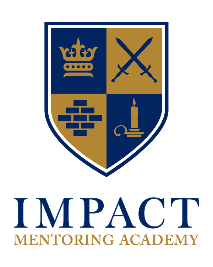 Math Teacher ReviewApplicant InformationParent / Guardian                                                    Parent / Guardian of ApplicantAdministrator / CounselorIMPACT MENTORING ACADEMY (IMA)Please type or print your name in the space below and then give this form to your Math Teacher along with a stamped envelope addressed to IMPACT Mentoring Academy’s PO Box 633, Flatts  FLBX.  This form can also be scanned back to IMPACT by the administrator using the following email address: admissions@imabda.bm.Please type or print your name in the space below and then give this form to your Math Teacher along with a stamped envelope addressed to IMPACT Mentoring Academy’s PO Box 633, Flatts  FLBX.  This form can also be scanned back to IMPACT by the administrator using the following email address: admissions@imabda.bm.Please type or print your name in the space below and then give this form to your Math Teacher along with a stamped envelope addressed to IMPACT Mentoring Academy’s PO Box 633, Flatts  FLBX.  This form can also be scanned back to IMPACT by the administrator using the following email address: admissions@imabda.bm.Please type or print your name in the space below and then give this form to your Math Teacher along with a stamped envelope addressed to IMPACT Mentoring Academy’s PO Box 633, Flatts  FLBX.  This form can also be scanned back to IMPACT by the administrator using the following email address: admissions@imabda.bm.Please type or print your name in the space below and then give this form to your Math Teacher along with a stamped envelope addressed to IMPACT Mentoring Academy’s PO Box 633, Flatts  FLBX.  This form can also be scanned back to IMPACT by the administrator using the following email address: admissions@imabda.bm.Please type or print your name in the space below and then give this form to your Math Teacher along with a stamped envelope addressed to IMPACT Mentoring Academy’s PO Box 633, Flatts  FLBX.  This form can also be scanned back to IMPACT by the administrator using the following email address: admissions@imabda.bm.Please type or print your name in the space below and then give this form to your Math Teacher along with a stamped envelope addressed to IMPACT Mentoring Academy’s PO Box 633, Flatts  FLBX.  This form can also be scanned back to IMPACT by the administrator using the following email address: admissions@imabda.bm.Please type or print your name in the space below and then give this form to your Math Teacher along with a stamped envelope addressed to IMPACT Mentoring Academy’s PO Box 633, Flatts  FLBX.  This form can also be scanned back to IMPACT by the administrator using the following email address: admissions@imabda.bm.Applicant:FirstMiddleLastLastDateSignatureCurrent Year Group:     Age:I,acknowledge that I waive my right to read this confidential teacher review (name of parent/guardian)As part of the application process to IMA.Signature:Date:The student whose name appears above has applied for admission to IMA. IMA is a registered private school with the Department of Education in Bermuda. It is a “charter school” type operations poised to empower teenaged males to discover and develop their unique potential through a transformational learning experience. This experience is designed to lead to their successful graduation, college and/or career placement and positive community citizenship.Your candid observations will help the Admissions Committee evaluate the readiness/appropriateness of the applicant for this program. This review will remain confidential and will not become a part of the student’s permanent record. Please return your review directly to the academy address below or scan and send an email attachment to admissions@imabda.bm. Thank you for your assistance in this enrollment process.The student whose name appears above has applied for admission to IMA. IMA is a registered private school with the Department of Education in Bermuda. It is a “charter school” type operations poised to empower teenaged males to discover and develop their unique potential through a transformational learning experience. This experience is designed to lead to their successful graduation, college and/or career placement and positive community citizenship.Your candid observations will help the Admissions Committee evaluate the readiness/appropriateness of the applicant for this program. This review will remain confidential and will not become a part of the student’s permanent record. Please return your review directly to the academy address below or scan and send an email attachment to admissions@imabda.bm. Thank you for your assistance in this enrollment process.The student whose name appears above has applied for admission to IMA. IMA is a registered private school with the Department of Education in Bermuda. It is a “charter school” type operations poised to empower teenaged males to discover and develop their unique potential through a transformational learning experience. This experience is designed to lead to their successful graduation, college and/or career placement and positive community citizenship.Your candid observations will help the Admissions Committee evaluate the readiness/appropriateness of the applicant for this program. This review will remain confidential and will not become a part of the student’s permanent record. Please return your review directly to the academy address below or scan and send an email attachment to admissions@imabda.bm. Thank you for your assistance in this enrollment process.The student whose name appears above has applied for admission to IMA. IMA is a registered private school with the Department of Education in Bermuda. It is a “charter school” type operations poised to empower teenaged males to discover and develop their unique potential through a transformational learning experience. This experience is designed to lead to their successful graduation, college and/or career placement and positive community citizenship.Your candid observations will help the Admissions Committee evaluate the readiness/appropriateness of the applicant for this program. This review will remain confidential and will not become a part of the student’s permanent record. Please return your review directly to the academy address below or scan and send an email attachment to admissions@imabda.bm. Thank you for your assistance in this enrollment process.The student whose name appears above has applied for admission to IMA. IMA is a registered private school with the Department of Education in Bermuda. It is a “charter school” type operations poised to empower teenaged males to discover and develop their unique potential through a transformational learning experience. This experience is designed to lead to their successful graduation, college and/or career placement and positive community citizenship.Your candid observations will help the Admissions Committee evaluate the readiness/appropriateness of the applicant for this program. This review will remain confidential and will not become a part of the student’s permanent record. Please return your review directly to the academy address below or scan and send an email attachment to admissions@imabda.bm. Thank you for your assistance in this enrollment process.The student whose name appears above has applied for admission to IMA. IMA is a registered private school with the Department of Education in Bermuda. It is a “charter school” type operations poised to empower teenaged males to discover and develop their unique potential through a transformational learning experience. This experience is designed to lead to their successful graduation, college and/or career placement and positive community citizenship.Your candid observations will help the Admissions Committee evaluate the readiness/appropriateness of the applicant for this program. This review will remain confidential and will not become a part of the student’s permanent record. Please return your review directly to the academy address below or scan and send an email attachment to admissions@imabda.bm. Thank you for your assistance in this enrollment process.The student whose name appears above has applied for admission to IMA. IMA is a registered private school with the Department of Education in Bermuda. It is a “charter school” type operations poised to empower teenaged males to discover and develop their unique potential through a transformational learning experience. This experience is designed to lead to their successful graduation, college and/or career placement and positive community citizenship.Your candid observations will help the Admissions Committee evaluate the readiness/appropriateness of the applicant for this program. This review will remain confidential and will not become a part of the student’s permanent record. Please return your review directly to the academy address below or scan and send an email attachment to admissions@imabda.bm. Thank you for your assistance in this enrollment process.The student whose name appears above has applied for admission to IMA. IMA is a registered private school with the Department of Education in Bermuda. It is a “charter school” type operations poised to empower teenaged males to discover and develop their unique potential through a transformational learning experience. This experience is designed to lead to their successful graduation, college and/or career placement and positive community citizenship.Your candid observations will help the Admissions Committee evaluate the readiness/appropriateness of the applicant for this program. This review will remain confidential and will not become a part of the student’s permanent record. Please return your review directly to the academy address below or scan and send an email attachment to admissions@imabda.bm. Thank you for your assistance in this enrollment process.The student whose name appears above has applied for admission to IMA. IMA is a registered private school with the Department of Education in Bermuda. It is a “charter school” type operations poised to empower teenaged males to discover and develop their unique potential through a transformational learning experience. This experience is designed to lead to their successful graduation, college and/or career placement and positive community citizenship.Your candid observations will help the Admissions Committee evaluate the readiness/appropriateness of the applicant for this program. This review will remain confidential and will not become a part of the student’s permanent record. Please return your review directly to the academy address below or scan and send an email attachment to admissions@imabda.bm. Thank you for your assistance in this enrollment process.The student whose name appears above has applied for admission to IMA. IMA is a registered private school with the Department of Education in Bermuda. It is a “charter school” type operations poised to empower teenaged males to discover and develop their unique potential through a transformational learning experience. This experience is designed to lead to their successful graduation, college and/or career placement and positive community citizenship.Your candid observations will help the Admissions Committee evaluate the readiness/appropriateness of the applicant for this program. This review will remain confidential and will not become a part of the student’s permanent record. Please return your review directly to the academy address below or scan and send an email attachment to admissions@imabda.bm. Thank you for your assistance in this enrollment process.The student whose name appears above has applied for admission to IMA. IMA is a registered private school with the Department of Education in Bermuda. It is a “charter school” type operations poised to empower teenaged males to discover and develop their unique potential through a transformational learning experience. This experience is designed to lead to their successful graduation, college and/or career placement and positive community citizenship.Your candid observations will help the Admissions Committee evaluate the readiness/appropriateness of the applicant for this program. This review will remain confidential and will not become a part of the student’s permanent record. Please return your review directly to the academy address below or scan and send an email attachment to admissions@imabda.bm. Thank you for your assistance in this enrollment process.The student whose name appears above has applied for admission to IMA. IMA is a registered private school with the Department of Education in Bermuda. It is a “charter school” type operations poised to empower teenaged males to discover and develop their unique potential through a transformational learning experience. This experience is designed to lead to their successful graduation, college and/or career placement and positive community citizenship.Your candid observations will help the Admissions Committee evaluate the readiness/appropriateness of the applicant for this program. This review will remain confidential and will not become a part of the student’s permanent record. Please return your review directly to the academy address below or scan and send an email attachment to admissions@imabda.bm. Thank you for your assistance in this enrollment process.The student whose name appears above has applied for admission to IMA. IMA is a registered private school with the Department of Education in Bermuda. It is a “charter school” type operations poised to empower teenaged males to discover and develop their unique potential through a transformational learning experience. This experience is designed to lead to their successful graduation, college and/or career placement and positive community citizenship.Your candid observations will help the Admissions Committee evaluate the readiness/appropriateness of the applicant for this program. This review will remain confidential and will not become a part of the student’s permanent record. Please return your review directly to the academy address below or scan and send an email attachment to admissions@imabda.bm. Thank you for your assistance in this enrollment process.The student whose name appears above has applied for admission to IMA. IMA is a registered private school with the Department of Education in Bermuda. It is a “charter school” type operations poised to empower teenaged males to discover and develop their unique potential through a transformational learning experience. This experience is designed to lead to their successful graduation, college and/or career placement and positive community citizenship.Your candid observations will help the Admissions Committee evaluate the readiness/appropriateness of the applicant for this program. This review will remain confidential and will not become a part of the student’s permanent record. Please return your review directly to the academy address below or scan and send an email attachment to admissions@imabda.bm. Thank you for your assistance in this enrollment process.How long an in what capacity have you known the applicant? How long an in what capacity have you known the applicant? How long an in what capacity have you known the applicant? How long an in what capacity have you known the applicant? How long an in what capacity have you known the applicant? Please note the following as it relates to the subject you have taught the applicant:Please note the following as it relates to the subject you have taught the applicant:Please note the following as it relates to the subject you have taught the applicant:Please note the following as it relates to the subject you have taught the applicant:Please note the following as it relates to the subject you have taught the applicant:Please note the following as it relates to the subject you have taught the applicant:Please note the following as it relates to the subject you have taught the applicant:Please note the following as it relates to the subject you have taught the applicant:Please note the following as it relates to the subject you have taught the applicant:Please note the following as it relates to the subject you have taught the applicant:Please note the following as it relates to the subject you have taught the applicant:Please note the following as it relates to the subject you have taught the applicant:Please note the following as it relates to the subject you have taught the applicant:1233(Course name)(Course name)(Course name)   (No. of times the class met weekly)   (No. of times the class met weekly)   (No. of times the class met weekly)   (No. of times the class met weekly)   (No. of times the class met weekly)   (No. of times the class met weekly)   (No. of times the class met weekly)Text book(s) usedText book(s) usedText book(s) usedText book(s) usedWhat do you consider to be the applicant’s greatest strengths? What do you consider to be the applicant’s greatest strengths? What do you consider to be the applicant’s greatest strengths? What do you consider to be the applicant’s greatest strengths? What do you consider to be the applicant’s greatest strengths? What do you consider to be the applicant’s greatest strengths? What do you consider to be the applicant’s greatest strengths? What do you consider to be the applicant’s greatest strengths? What do you consider to be the applicant’s greatest strengths? What do you consider to be the applicant’s greatest strengths? What do you consider to be the applicant’s greatest strengths? What do you consider to be the applicant’s greatest strengths? What do you consider to be the applicant’s greatest strengths? What do you consider to be the applicant’s greatest strengths? What do you consider to be the applicant’s greatest weakness?What do you consider to be the applicant’s greatest weakness?What do you consider to be the applicant’s greatest weakness?What do you consider to be the applicant’s greatest weakness?What do you consider to be the applicant’s greatest weakness?What do you consider to be the applicant’s greatest weakness?What do you consider to be the applicant’s greatest weakness?What do you consider to be the applicant’s greatest weakness?What do you consider to be the applicant’s greatest weakness?What do you consider to be the applicant’s greatest weakness?What do you consider to be the applicant’s greatest weakness?What do you consider to be the applicant’s greatest weakness?What do you consider to be the applicant’s greatest weakness?What do you consider to be the applicant’s greatest weakness?What would you consider to be the applicant’s greatest need? What would you consider to be the applicant’s greatest need? What would you consider to be the applicant’s greatest need? What would you consider to be the applicant’s greatest need? What would you consider to be the applicant’s greatest need? What would you consider to be the applicant’s greatest need? What would you consider to be the applicant’s greatest need? What would you consider to be the applicant’s greatest need? What would you consider to be the applicant’s greatest need? What would you consider to be the applicant’s greatest need? What would you consider to be the applicant’s greatest need? What would you consider to be the applicant’s greatest need? What would you consider to be the applicant’s greatest need? Please comment on the applicant’s academic skills (mastery of math facts, abstract thinking & problem solving, computational accuracy & speed, etc.). Please comment on the applicant’s academic skills (mastery of math facts, abstract thinking & problem solving, computational accuracy & speed, etc.). Please comment on the applicant’s academic skills (mastery of math facts, abstract thinking & problem solving, computational accuracy & speed, etc.). Please comment on the applicant’s academic skills (mastery of math facts, abstract thinking & problem solving, computational accuracy & speed, etc.). Please comment on the applicant’s academic skills (mastery of math facts, abstract thinking & problem solving, computational accuracy & speed, etc.). Please comment on the applicant’s academic skills (mastery of math facts, abstract thinking & problem solving, computational accuracy & speed, etc.). Please comment on the applicant’s academic skills (mastery of math facts, abstract thinking & problem solving, computational accuracy & speed, etc.). Please comment on the applicant’s academic skills (mastery of math facts, abstract thinking & problem solving, computational accuracy & speed, etc.). Please comment on the applicant’s academic skills (mastery of math facts, abstract thinking & problem solving, computational accuracy & speed, etc.). Please comment on the applicant’s academic skills (mastery of math facts, abstract thinking & problem solving, computational accuracy & speed, etc.). Please comment on the applicant’s academic skills (mastery of math facts, abstract thinking & problem solving, computational accuracy & speed, etc.). Please comment on the applicant’s academic skills (mastery of math facts, abstract thinking & problem solving, computational accuracy & speed, etc.). Please comment on the applicant’s academic skills (mastery of math facts, abstract thinking & problem solving, computational accuracy & speed, etc.). Please comment on the applicant’s character and personality (integrity, responsibility, maturity, self-confidence/esteem, sense of humor, respect etc.).Please comment on the applicant’s character and personality (integrity, responsibility, maturity, self-confidence/esteem, sense of humor, respect etc.).Please comment on the applicant’s character and personality (integrity, responsibility, maturity, self-confidence/esteem, sense of humor, respect etc.).Please comment on the applicant’s character and personality (integrity, responsibility, maturity, self-confidence/esteem, sense of humor, respect etc.).Please comment on the applicant’s character and personality (integrity, responsibility, maturity, self-confidence/esteem, sense of humor, respect etc.).Please comment on the applicant’s character and personality (integrity, responsibility, maturity, self-confidence/esteem, sense of humor, respect etc.).Please comment on the applicant’s character and personality (integrity, responsibility, maturity, self-confidence/esteem, sense of humor, respect etc.).Please comment on the applicant’s character and personality (integrity, responsibility, maturity, self-confidence/esteem, sense of humor, respect etc.).Please comment on the applicant’s character and personality (integrity, responsibility, maturity, self-confidence/esteem, sense of humor, respect etc.).Please comment on the applicant’s character and personality (integrity, responsibility, maturity, self-confidence/esteem, sense of humor, respect etc.).Please comment on the applicant’s character and personality (integrity, responsibility, maturity, self-confidence/esteem, sense of humor, respect etc.).Please comment on the applicant’s character and personality (integrity, responsibility, maturity, self-confidence/esteem, sense of humor, respect etc.).Please comment on the applicant’s character and personality (integrity, responsibility, maturity, self-confidence/esteem, sense of humor, respect etc.).Please comment on the applicant’s ability to relate to others (adults, family, peers).Please comment on the applicant’s ability to relate to others (adults, family, peers).Please comment on the applicant’s ability to relate to others (adults, family, peers).Please comment on the applicant’s ability to relate to others (adults, family, peers).Please comment on the applicant’s ability to relate to others (adults, family, peers).Please comment on the applicant’s ability to relate to others (adults, family, peers).Please comment on the applicant’s ability to relate to others (adults, family, peers).Please comment on the applicant’s ability to relate to others (adults, family, peers).Please comment on the applicant’s ability to relate to others (adults, family, peers).Please comment on the applicant’s ability to relate to others (adults, family, peers).Please comment on the applicant’s ability to relate to others (adults, family, peers).Please comment on the applicant’s ability to relate to others (adults, family, peers).Please comment on the applicant’s ability to relate to others (adults, family, peers).Please comment on any circumstances which affect the applicant’s ability to function well within school and any other information we should be aware of.  .Please comment on any circumstances which affect the applicant’s ability to function well within school and any other information we should be aware of.  .Please comment on any circumstances which affect the applicant’s ability to function well within school and any other information we should be aware of.  .Please comment on any circumstances which affect the applicant’s ability to function well within school and any other information we should be aware of.  .Please comment on any circumstances which affect the applicant’s ability to function well within school and any other information we should be aware of.  .Please comment on any circumstances which affect the applicant’s ability to function well within school and any other information we should be aware of.  .Please comment on any circumstances which affect the applicant’s ability to function well within school and any other information we should be aware of.  .Please comment on any circumstances which affect the applicant’s ability to function well within school and any other information we should be aware of.  .Please comment on any circumstances which affect the applicant’s ability to function well within school and any other information we should be aware of.  .Please comment on any circumstances which affect the applicant’s ability to function well within school and any other information we should be aware of.  .Please comment on any circumstances which affect the applicant’s ability to function well within school and any other information we should be aware of.  .Please comment on any circumstances which affect the applicant’s ability to function well within school and any other information we should be aware of.  .Please comment on any circumstances which affect the applicant’s ability to function well within school and any other information we should be aware of.  .Please prove a contact number and email should we need to contact you for any additional questions or inquires:Please prove a contact number and email should we need to contact you for any additional questions or inquires:Please prove a contact number and email should we need to contact you for any additional questions or inquires:Please prove a contact number and email should we need to contact you for any additional questions or inquires:Please prove a contact number and email should we need to contact you for any additional questions or inquires:Please prove a contact number and email should we need to contact you for any additional questions or inquires:Tel:Tel:Tel:Email:Email:Email:Teacher’s Signature:Teacher’s Signature:Date:Date:Date:Date:23 Berkeley Rd, Pembroke HM 09, Bermuda  I  PO Box FL 633, Flatts FLBX  I (441) 747-4621  I admissions@imabda.bm23 Berkeley Rd, Pembroke HM 09, Bermuda  I  PO Box FL 633, Flatts FLBX  I (441) 747-4621  I admissions@imabda.bm23 Berkeley Rd, Pembroke HM 09, Bermuda  I  PO Box FL 633, Flatts FLBX  I (441) 747-4621  I admissions@imabda.bm23 Berkeley Rd, Pembroke HM 09, Bermuda  I  PO Box FL 633, Flatts FLBX  I (441) 747-4621  I admissions@imabda.bm23 Berkeley Rd, Pembroke HM 09, Bermuda  I  PO Box FL 633, Flatts FLBX  I (441) 747-4621  I admissions@imabda.bm23 Berkeley Rd, Pembroke HM 09, Bermuda  I  PO Box FL 633, Flatts FLBX  I (441) 747-4621  I admissions@imabda.bm23 Berkeley Rd, Pembroke HM 09, Bermuda  I  PO Box FL 633, Flatts FLBX  I (441) 747-4621  I admissions@imabda.bm23 Berkeley Rd, Pembroke HM 09, Bermuda  I  PO Box FL 633, Flatts FLBX  I (441) 747-4621  I admissions@imabda.bm23 Berkeley Rd, Pembroke HM 09, Bermuda  I  PO Box FL 633, Flatts FLBX  I (441) 747-4621  I admissions@imabda.bm23 Berkeley Rd, Pembroke HM 09, Bermuda  I  PO Box FL 633, Flatts FLBX  I (441) 747-4621  I admissions@imabda.bm23 Berkeley Rd, Pembroke HM 09, Bermuda  I  PO Box FL 633, Flatts FLBX  I (441) 747-4621  I admissions@imabda.bm23 Berkeley Rd, Pembroke HM 09, Bermuda  I  PO Box FL 633, Flatts FLBX  I (441) 747-4621  I admissions@imabda.bm23 Berkeley Rd, Pembroke HM 09, Bermuda  I  PO Box FL 633, Flatts FLBX  I (441) 747-4621  I admissions@imabda.bm